PŘÍLOHA Č 4.d ZADÁVACÍ DOKUMENTACESPECIFIKACE DÍLČÍ ČÁSTÍ VEŘEJNÉ ZAKÁZKY Č.4 VSETÍNDílčí část Veřejné zakázky č. 4Název oblasti/dílčí části Veřejné zakázky: Vsetín													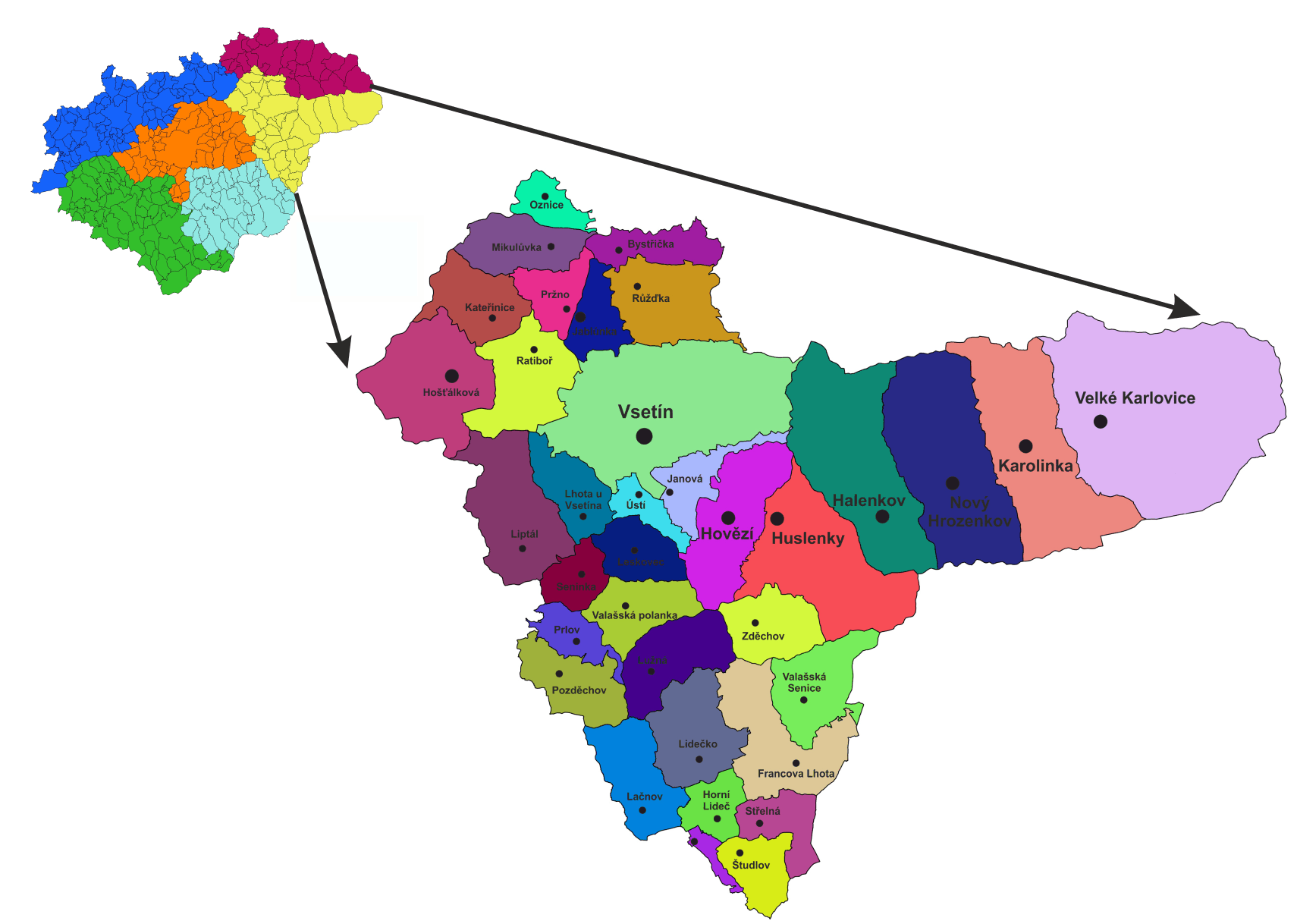 Vymezení oblasti/dílčí části Veřejné zakázky:	Do oblasti spadají vozidla, jejichž oběhy začínají v obcích, které jsou vymezeny hranicemi okresu Vsetín a obcemi Hošťálková, Kateřinice, Ratiboř, Mikulůvka, Oznice, Bystřička, Růžďka, Vsetín, Janová, Hovězí, Huslenky, Halenkov, Nový Hrozenkov, Karolinka, Velké Karlovice.Jedná se o tyto obce: Bystřička, Francova Lhota, Halenkov, Horní Lideč, Hošťálková, Hovězí, Huslenky, Jablůnka, Janová, Karolinka, Kateřinice, Lačnov, Leskovec, Lhota u Vsetína, Lidečko, Liptál, Lužná, Mikulůvka, Nový Hrozenkov, Oznice, Pozděchov, Prlov, Pržno, Ratiboř, Růžďka, Seninka, Střelná, Študlov, Ústí, Valašská Polanka, Valašská Senice, Valašské Příkazy, Velké Karlovice, Vsetín, Zděchov. (35)Předpokládaný roční výkon: 				3 097 370 km/rokPředpokládaná hodnota dílčí části Veřejné zakázky:	1 121 000 006 Kč(při maximálně možném dopravním výkonu)Minimální garantovaný roční výkon 			2 477 896 km/rokMaximálně možný požadovaný roční výkon 		3 716 844 km/rokMinimální počet vozidel požadovaný zadavatelem pro zajištění předpokládaného ročního výkonu v rámci dílčí části Veřejné zakázky (včetně náhradních vozidel):Kategorie vozidlaPočet vozidelAutobus malý M1: 	0Autobus malý (+) M2: 	2Autobus střední S: 	17Autobus velký V1:  	26Autobus velký (+) V2: 	5Autobus velký (++) V3: 	0Autobus MHD:  	0Počet zastávek: 	281 (seznam zastávek je uveden níže pod seznamem vzorových oběhů)Seznam vzorových oběhů pro oblast Vsetín je uveden v následujících tabulkách.PRACOVNÍ DNY					SOBOTYNEDĚLESeznam zastávek v oblasti Vsetínčíslolinkaspojzast zzast doodjezdpříjezdkm18200024DešnáZlín,,aut.nádr.04:5305:252118200025Zlín,,aut.nádr.Všemina,,točna05:4006:2024182000220Všemina,,točnaZlín,,aut.nádr.06:5507:5025194000766Zlín,,aut.nádr.Vsetín,,aut.nádr.08:0009:00361BP09:0009:301940012173Vsetín,,aut.nádr.Rožnov p.Radh.,,aut.st.12:0013:00321940012118Rožnov p.Radh.,,aut.st.Vsetín,,aut.nádr.13:4014:4032194000621Vsetín,,aut.nádr.Seninka,Hořansko14:5015:1511194000640Seninka,HořanskoVsetín,,aut.nádr.15:4016:001119400337Vsetín,,aut.nádr.Všemina,,U Kachtíků16:0516:40171 PrejVšemina,,U KachtíkůDešná16:4016:4322940012135Valašské Meziříčí,,u nemocniceRožnov p.Radh.,,aut.st.04:4005:05152940012104Rožnov p.Radh.,,aut.st.Vsetín,,aut.nádr.05:3006:203229400069Vsetín,,aut.nádr.Seninka,Hořansko06:3006:511129400066Seninka,HořanskoVsetín,,aut.nádr.06:5107:30152BP07:3007:50282000232Vsetín,,aut.nádr.Zlín,,aut.nádr.12:1013:10372BP13:1013:20282000225Zlín,,aut.nádr.Všemina,,točna13:2014:0824282000234Všemina,,točnaZlín,,aut.nádr.14:2015:0024294000720Zlín,,aut.nádr.Vsetín,,aut.nádr.15:1516:15362940012141Vsetín,,aut.nádr.Rožnov p.Radh.,,aut.st.16:4517:45322940012146Rožnov p.Radh.,,aut.st.Valašské Meziříčí,,aut.st.18:0018:20132 PrejValašské Meziříčí,,aut.st.Valašské Meziříčí,,u nemocnice18:2018:23239400055Vsetín,,aut.nádr.Zlín,,aut.nádr.04:4505:5542394000510Zlín,,aut.nádr.Vsetín,,aut.nádr.06:1507:30423BP07:3007:40394001225Vsetín,,aut.nádr.Valašské Meziříčí,,aut.st.11:2512:00193BP12:0012:203940012138Valašské Meziříčí,,aut.st.Vsetín,,aut.nádr.12:2513:001939400093Vsetín,,aut.nádr.Slušovice,,Dlouhá13:0514:003339400094Slušovice,,DlouháVizovice,,náměstí14:0514:2010394000548Vizovice,,náměstíVsetín,,aut.nádr.14:2515:0526394001219Vsetín,,aut.nádr.Valašské Meziříčí,,aut.st.15:2015:5519394001246Valašské Meziříčí,,aut.st.Vsetín,,aut.nádr.16:0516:351949400031Vsetín,,aut.nádr.Huslenky,Kychová,ozdravovna06:1006:401749400034Huslenky,Kychová,ozdravovnaVsetín,,aut.nádr.06:4007:25174BP07:2507:4049400355Vsetín,,aut.nádr.Brno,,ÚAN Zvonařka07:5011:001454BP11:0011:3049400354Brno,,ÚAN ZvonařkaVsetín,,aut.nádr.11:3014:35141494000415Vsetín,,aut.nádr.Zděchov,,hotel14:4015:1016494000418Zděchov,,hotelVsetín,,aut.nádr.15:3516:051659400154Hošťálková,,Pod horouJablůnka,,záv.04:5505:372359400159Jablůnka,,záv.Kateřinice,,lom06:0006:201159400218Kateřinice,,lomRatiboř,,kino06:2006:2745 PrejRatiboř,,kinoVsetín,,aut.nádr.06:2706:399594000143Vsetín,,aut.nádr.Velké Karlovice,Podťaté,Světlá06:4507:5536594000110Velké Karlovice,Podťaté,SvětláVsetín,,aut.nádr.08:2009:32365BP09:3210:02594001417Vsetín,,aut.nádr.Hošťálková,,tělocvična12:2012:45135Střídání12:4513:2559400158Hošťálková,,tělocvičnaJablůnka,,záv.13:2513:5719594001719Jablůnka,,záv.Růžďka,Holešov14:1014:4011594001730Růžďka,HolešovVsetín,,aut.nádr.14:5515:3519594002127Vsetín,,aut.nádr.Kateřinice,,lom15:5516:2313594002116Kateřinice,,lomRatiboř,,kino16:2816:384594002131Ratiboř,,kinoKateřinice,,lom17:0017:104594002132Kateřinice,,lomVsetín,,aut.nádr.17:1017:3513594000931Vsetín,,aut.nádr.Liptál,,Na Špici18:3018:5011594000914Liptál,,Na ŠpiciVsetín,,aut.nádr.18:5519:15105BP19:1519:45594001437Vsetín,,aut.nádr.Hošťálková,,Pod horou22:2522:551769400062Valašská Polanka,,ObÚVsetín,,aut.nádr.04:4005:101569400351Vsetín,,aut.nádr.Brno,,ÚAN Zvonařka05:2008:301416BP08:3009:1569400358Brno,,ÚAN ZvonařkaVsetín,,aut.nádr.15:4518:501456 PrejVsetín,,aut.nádr.Valašská Polanka,,ObÚ18:5019:02979400192Bystřička,,přehrada hotel KlenovVsetín,,aut.nádr.04:2505:151879400361Vsetín,,aut.nádr.Přerov,,aut.st.05:3007:105479400362Přerov,,aut.st.Vsetín,,aut.nádr.09:4511:25547BP11:2512:10794000713Vsetín,,aut.nádr.Zlín,,aut.nádr.12:2013:2037782000229Zlín,,aut.nádr.Všemina,,točna14:3015:0825782000246Všemina,,točnaZlín,,aut.nádr.15:1015:5024794000724Zlín,,aut.nádr.Vsetín,,aut.nádr.17:1018:1036794001923Vsetín,,aut.nádr.Bystřička,,přehrada hotel Klenov18:2519:051889400212Kateřinice,,pod VrtanýmVsetín,,aut.nádr.04:4705:141489400211Vsetín,,aut.nádr.Kateřinice,,lom05:5006:151389400216Kateřinice,,lomVsetín,,aut.nádr.06:2006:4513894000513Vsetín,,aut.nádr.Zlín,,aut.nádr.06:5008:10428BP08:1008:2589400078Zlín,,aut.nádr.Vsetín,,aut.nádr.09:0010:00368BP10:0010:15894000233Vsetín,,aut.nádr.Halenkov,Dinotice,u Svrčinů10:1511:0124894000210Halenkov,Dinotice,u SvrčinůHalenkov,,dům služeb11:0111:115894000211Halenkov,,dům služebHalenkov,Dinotice,u Svrčinů12:3012:405894000230Halenkov,Dinotice,u SvrčinůHalenkov,,dům služeb12:4013:1013894002811Halenkov,,dům služebNový Hrozenkov,Lušová,revír13:1013:236894002812Nový Hrozenkov,Lušová,revírVsetín,,aut.nádr.13:2413:5721894002125Vsetín,,aut.nádr.Kateřinice,,pod Vrtaným14:4015:12148Střídání15:1215:30894002130Kateřinice,,pod VrtanýmVsetín,,aut.nádr.15:3015:5214894000419Vsetín,,aut.nádr.Zděchov,,hotel16:4517:1516894000422Zděchov,,hotelVsetín,,aut.nádr.17:1517:4516894002133Vsetín,,aut.nádr.Kateřinice,,lom18:4019:08138 PrejKateřinice,,lomKateřinice,,dol.zast.19:0819:091894002139Kateřinice,,dol.zast.Ratiboř,,kino20:2920:333894002136Ratiboř,,kinoKateřinice,,lom20:4320:514894002138Kateřinice,,lomRatiboř,,kino21:0021:104894002141Ratiboř,,kinoKateřinice,,pod Vrtaným22:4022:5059940012160Rožnov p.Radh.,,aut.st.Vsetín,,aut.nádr.04:2005:1032994000223Vsetín,,aut.nádr.Halenkov,Černé,konečná06:3006:5515994000236Halenkov,Černé,konečnáVsetín,,aut.nádr.06:5707:4019994001921Vsetín,,aut.nádr.Bystřička,,přehrada hotel Klenov08:0008:401899400198Bystřička,,přehrada hotel KlenovVsetín,,aut.nádr.08:5509:35189BP09:3510:05994001411Vsetín,,aut.nádr.Hošťálková,,Pod horou10:3011:02179 PrejHošťálková,,Pod horouValašské Meziříčí,,prov.ČSAD11:0211:2323,39940012133Valašské Meziříčí,,prov.ČSADRožnov p.Radh.,,aut.st.11:4012:10159940012192Rožnov p.Radh.,,aut.st.Valašské Meziříčí,,u nemocnice13:0013:25159940012177Valašské Meziříčí,,u nemocniceRožnov p.Radh.,,aut.st.14:1014:3515109400102Huslenky,Uherská,konečnáHuslenky,,rozc.Uherská04:4304:51410 PrejHuslenky,,rozc.UherskáZděchov,,hotel04:5104:584,31094000430Zděchov,,hotelVsetín,,aut.nádr.05:4006:10161094000547Vsetín,,aut.nádr.Vizovice,,náměstí06:2007:35341094000512Vizovice,,náměstíVsetín,,aut.nádr.08:0508:4526109400077Vsetín,,aut.nádr.Zlín,,aut.nádr.09:3510:353710BP10:3511:051094001420Zlín,,aut.nádr.Vsetín,,aut.nádr.12:1513:30411094000919Vsetín,,aut.nádr.Liptál,,Na Špici13:5014:10111094000924Liptál,,Na ŠpiciVsetín,,aut.nádr.14:1014:3510109400107Vsetín,,aut.nádr.Huslenky,Uherská,konečná14:4015:20201094001010Huslenky,Uherská,konečnáHuslenky,,žel.st.15:2015:32610 PrejHuslenky,,žel.st.Huslenky,Uherská,konečná15:3215:3961194000434Zděchov,,hotelVsetín,Ohrada04:4505:121511 PrejVsetín,OhradaVsetín,,aut.nádr.05:1205:131119400015Vsetín,,aut.nádr.Velké Karlovice,,rozc.Soláň06:0506:54271194002525Velké Karlovice,,rozc.SoláňVelké Karlovice,Podťaté,Světlá06:5507:2013119400018Velké Karlovice,Podťaté,SvětláVsetín,,aut.nádr.07:2008:3536119400045Vsetín,,aut.nádr.Zděchov,,hotel10:0010:301611Střídání10:3013:001194000414Zděchov,,hotelVsetín,,aut.nádr.13:0013:33161194000717Vsetín,,aut.nádr.Zlín,,aut.nádr.13:5514:55371194000742Zlín,,aut.nádr.Vsetín,,aut.nádr.15:3516:35361194001429Vsetín,,aut.nádr.Hošťálková,,Pod horou16:4017:15171194001426Hošťálková,,Pod horouVsetín,,aut.nádr.17:1517:451711BP17:4518:151194000421Vsetín,,aut.nádr.Zděchov,,hotel18:3019:00161194000424Zděchov,,hotelHuslenky,,žel.st.19:3019:4161194000423Huslenky,,žel.st.Zděchov,,hotel20:3920:5061194000426Zděchov,,hotelVsetín,,aut.nádr.21:0021:28161194000427Vsetín,,aut.nádr.Zděchov,,hotel22:2522:55161294001742Jablůnka,,kolonieVsetín,,aut.nádr.05:0005:15101282000210Vsetín,,aut.nádr.Zlín,,aut.nádr.05:2006:30371294001428Zlín,,aut.nádr.Vsetín,,aut.nádr.07:0008:204112BP08:2008:381294002213Vsetín,,aut.nádr.Nový Hrozenkov,,střed11:3512:06201294002220Nový Hrozenkov,,středVsetín,,aut.nádr.12:1512:532012BP12:5313:0512940012127Vsetín,,aut.nádr.Valašské Meziříčí,,aut.st.13:0513:371912940012116Valašské Meziříčí,,aut.st.Vsetín,,aut.nádr.13:5014:25191294001743Vsetín,,aut.nádr.Jablůnka,,kolonie14:3814:531013940012131Valašské Meziříčí,,aut.st.Rožnov p.Radh.,,aut.st.05:3005:501313940012166Rožnov p.Radh.,,aut.st.Vsetín,,aut.nádr.06:4007:45321394001223Vsetín,,aut.nádr.Valašské Meziříčí,,aut.st.08:3009:001913Střídání09:0013:301394001282Valašské Meziříčí,,aut.st.Bystřička,,žel.st.13:3013:4571394001283Bystřička,,žel.st.Valašské Meziříčí,,aut.st.13:5514:10713 PrejValašské Meziříčí,,aut.st.Vsetín,,aut.nádr.14:1014:30191394000525Vsetín,,aut.nádr.Zlín,,aut.nádr.14:4016:00461394000722Zlín,,aut.nádr.Vsetín,,aut.nádr.16:2017:203613940012147Vsetín,,aut.nádr.Valašské Meziříčí,,aut.st.20:2020:501913940012193Valašské Meziříčí,,aut.st.Rožnov p.Radh.,,aut.st.20:5021:101313BP21:1021:4013940012190Rožnov p.Radh.,,aut.st.Valašské Meziříčí,,aut.st.21:5522:121313940012191Valašské Meziříčí,,aut.st.Rožnov p.Radh.,,aut.st.22:1522:341313940012136Rožnov p.Radh.,,aut.st.Valašské Meziříčí,,aut.st.22:4023:0013149400071Vsetín,,aut.nádr.Zlín,,aut.nádr.04:0005:0037148200023Zlín,,aut.nádr.Vsetín,,aut.nádr.05:1506:1336149400213Vsetín,,aut.nádr.Kateřinice,,pod Vrtaným06:2006:47141494002111Kateřinice,,pod VrtanýmHošťálková,,tělocvična06:5507:14914 PrejHošťálková,,tělocvičnaRůžďka,,vozovna ČSAD07:1407:3519,31494001754Růžďka,,vozovna ČSADVsetín,,aut.nádr.09:2510:001814Střídání10:0011:0514940012171Vsetín,,aut.nádr.Rožnov p.Radh.,,aut.st.11:0512:003214940012182Rožnov p.Radh.,,aut.st.Valašské Meziříčí,,u nemocnice13:2013:451514940012183Valašské Meziříčí,,u nemocniceRožnov p.Radh.,,aut.st.13:4514:15151494001280Rožnov p.Radh.,,aut.st.Vsetín,,aut.nádr.14:2015:153214BP15:1515:251494000539Vsetín,,aut.nádr.Pozděchov,,ObÚ15:3015:59161494000532Pozděchov,,ObÚVsetín,,aut.nádr.16:0016:251614BP16:2516:451494000531Vsetín,,aut.nádr.Zlín,,aut.nádr.16:4517:50421494000538Zlín,,aut.nádr.Vsetín,,aut.nádr.22:3023:3544159400032Huslenky,Kychová,ozdravovnaVsetín,,aut.nádr.04:4005:1517159400041Vsetín,,aut.nádr.Zděchov,,hotel06:2006:5016159400044Zděchov,,hotelVsetín,,aut.nádr.06:5507:2516159400039Vsetín,,aut.nádr.Huslenky,Kychová,ozdravovna09:5010:211715Střídání10:2111:001594000310Huslenky,Kychová,ozdravovnaHovězí,,obec11:0011:20915 PrejHovězí,,obecHovězí,Hovízky,Pod zákopů11:2011:2111594000311Hovězí,Hovízky,Pod zákopůHuslenky,Kychová,ozdravovna12:3212:5191594000314Huslenky,Kychová,ozdravovnaVsetín,,aut.nádr.12:5513:301715BP13:3013:451594001423Vsetín,,aut.nádr.Zlín,,aut.nádr.14:4016:054115BP16:0516:201594000530Zlín,,aut.nádr.Vsetín,,aut.nádr.16:2017:30421594000925Vsetín,,aut.nádr.Liptál,,Na Špici17:3517:55111594000912Liptál,,Na ŠpiciVsetín,,aut.nádr.18:0018:201015940012189Vsetín,,aut.nádr.Rožnov p.Radh.,,aut.st.18:2519:253215940012194Rožnov p.Radh.,,aut.st.Valašské Meziříčí,,aut.st.20:0520:251315940012128Valašské Meziříčí,,aut.st.Vsetín,,aut.nádr.20:5521:301915BP21:3022:001594000325Vsetín,,aut.nádr.Huslenky,Kychová,ozdravovna22:2522:5717169400053Pozděchov,,obecZlín,,aut.nádr.04:3005:20321682000255Zlín,,aut.nádr.Slušovice,,Dlouhá06:3006:551516 PrejSlušovice,,DlouháVeselá,,Obecní úřad06:5507:0031682000224Veselá,,Obecní úřadZlín,,aut.nádr.07:0507:30121694000710Zlín,,aut.nádr.Vsetín,,aut.nádr.10:0011:00361694000543Vsetín,,aut.nádr.Pozděchov,,ObÚ12:0012:301616Střídání12:3012:381694000524Pozděchov,,ObÚVsetín,,aut.nádr.12:3813:05161694002315Vsetín,,aut.nádr.Nový Hrozenkov,,točna13:2013:512016 PrejNový Hrozenkov,,točnaNový Hrozenkov,,střed13:5113:5101694002314Nový Hrozenkov,,středVsetín,,aut.nádr.14:0014:33201694000313Vsetín,,aut.nádr.Huslenky,Kychová,ozdravovna14:4015:15171694000318Huslenky,Kychová,ozdravovnaVsetín,,aut.nádr.15:4516:201716BP16:2016:301694000131Vsetín,,aut.nádr.Velké Karlovice,Podťaté,Světlá16:4517:453616BP17:4518:051694000132Velké Karlovice,Podťaté,SvětláVsetín,,aut.nádr.18:0519:10361694000635Vsetín,,aut.nádr.Pozděchov,,ObÚ22:2522:552216 PrejPozděchov,,ObÚPozděchov,,obec22:5522:582179400226Nový Hrozenkov,Vranča,konečnáVsetín,,aut.nádr.04:3105:2025179400101Vsetín,,aut.nádr.Huslenky,Uherská,konečná06:1506:4516179400104Huslenky,Uherská,konečnáHuslenky,,žel.st.06:4506:566179400035Huslenky,,žel.st.Huslenky,Kychová,ozdravovna07:0007:157179400038Huslenky,Kychová,ozdravovnaVsetín,,aut.nádr.07:2007:5517179400103Vsetín,,aut.nádr.Huslenky,Uherská,konečná12:2013:0024179400106Huslenky,Uherská,konečnáVsetín,,aut.nádr.13:0513:351617BP13:3514:051794001285Vsetín,,aut.nádr.Valašské Meziříčí,,aut.st.14:3015:051917940012142Valašské Meziříčí,,aut.st.Vsetín,,aut.nádr.15:4516:15191794000637Vsetín,,aut.nádr.Seninka,Hořansko16:4517:07111794000626Seninka,HořanskoVsetín,,aut.nádr.17:1517:37111794000159Vsetín,,aut.nádr.Velké Karlovice,Leskové,hotel Razula17:4518:41331794000164Velké Karlovice,Leskové,hotel RazulaNový Hrozenkov,,točna19:0519:251317 PrejNový Hrozenkov,,točnaNový Hrozenkov,Vranča,konečná19:2519:325,318940012178Rožnov p.Radh.,,aut.st.Valašské Meziříčí,,u nemocnice14:1014:351518940012153Valašské Meziříčí,,u nemocniceRožnov p.Radh.,,aut.st.14:3715:071518940012184Rožnov p.Radh.,,aut.st.Valašské Meziříčí,,aut.st.15:3515:551318940012185Valašské Meziříčí,,aut.st.Rožnov p.Radh.,,aut.st.16:2016:401318940012134Rožnov p.Radh.,,aut.st.Valašské Meziříčí,,prov.ČSAD16:4517:101518940012125Valašské Meziříčí,,prov.ČSADRožnov p.Radh.,,aut.st.17:4018:051518940012198Rožnov p.Radh.,,aut.st.Valašské Meziříčí,,u nemocnice21:1521:421518940012197Valašské Meziříčí,,u nemocniceRožnov p.Radh.,,aut.st.21:5322:18151994001430Hošťálková,,Pod horouVsetín,,aut.nádr.04:4505:1417199400123Vsetín,,aut.nádr.Valašské Meziříčí,,aut.st.05:2005:5019199400126Valašské Meziříčí,,aut.st.Vsetín,,aut.nádr.06:2507:001919 PrejVsetín,,aut.nádr.Valašské Meziříčí,,aut.st.07:0007:20191994001210Valašské Meziříčí,,aut.st.Vsetín,,aut.nádr.07:4508:15191994001213Vsetín,,aut.nádr.Rožnov p.Radh.,,aut.st.12:5513:553219940012174Rožnov p.Radh.,,aut.st.Valašské Meziříčí,,aut.st.14:0014:201319 PrejValašské Meziříčí,,aut.st.Rožnov p.Radh.,,aut.st.14:2014:341319BP14:3415:0419940012180Rožnov p.Radh.,,aut.st.Valašské Meziříčí,,aut.st.15:0515:251319940012179Valašské Meziříčí,,aut.st.Rožnov p.Radh.,,aut.st.15:3515:551319940012188Rožnov p.Radh.,,aut.st.Vsetín,,aut.nádr.16:2017:15321994001431Vsetín,,aut.nádr.Hošťálková,,Pod horou18:3019:1017209400272Hovězí,Hovízky,konečnáVsetín,,aut.nádr.04:5505:1511209400231Vsetín,,aut.nádr.Karolinka,Stanovnice,Spálená05:2006:2031209400238Karolinka,Stanovnice,SpálenáVsetín,,aut.nádr.06:2507:353120BP07:3507:552094000737Vsetín,,aut.nádr.Zlín,,aut.nádr.11:4012:403720BP12:4012:502094000736Zlín,,aut.nádr.Vsetín,,aut.nádr.12:5013:503620 PrejVsetín,,aut.nádr.Vsetín,Bobrky13:5013:5642094001444Vsetín,BobrkyVsetín,,aut.nádr.14:1514:274209400275Vsetín,,aut.nádr.Hovězí,Hovízky,konečná14:4015:001120Střídání15:0015:202094002710Hovězí,Hovízky,konečnáVsetín,,aut.nádr.15:2015:40112094000125Vsetín,,aut.nádr.Velké Karlovice,Leskové,hotel Razula15:4516:42332094000160Velké Karlovice,Leskové,hotel RazulaVelké Karlovice,,rozc.Soláň16:4316:53620 PrejVelké Karlovice,,rozc.SoláňNový Hrozenkov,,střed16:5317:037,62094002221Nový Hrozenkov,,středNový Hrozenkov,Vranča,konečná17:1817:27520BP17:2717:372094002228Nový Hrozenkov,Vranča,konečnáVsetín,,aut.nádr.17:4218:24252094002223Vsetín,,aut.nádr.Nový Hrozenkov,Vranča,konečná18:3019:17252094002230Nový Hrozenkov,Vranča,konečnáVsetín,,aut.nádr.19:1820:002520BP20:0020:202094000323Vsetín,,aut.nádr.Huslenky,Kychová,ozdravovna20:2020:50172094000326Huslenky,Kychová,ozdravovnaHovězí,,obec21:0021:1592094002711Hovězí,,obecHovězí,Hovízky,konečná22:3723:0310219400052Bratřejov,,Obecní úřadVsetín,,aut.nádr.04:3505:15212194001455Vsetín,,aut.nádr.Zlín,,aut.nádr.06:2007:454121 PrejZlín,,aut.nádr.Vizovice,,náměstí07:4508:0216219400072Vizovice,,náměstíVsetín,,aut.nádr.08:0508:35202194000135Vsetín,,aut.nádr.Velké Karlovice,,rozc.Soláň10:3011:20272194002511Velké Karlovice,,rozc.SoláňVelké Karlovice,,žel.st.12:4212:55521BP12:5513:252194002240Velké Karlovice,,žel.st.Nový Hrozenkov,,točna13:4313:5582194000145Nový Hrozenkov,,točnaVelké Karlovice,Leskové,Pod javorem14:0014:30162194000126Velké Karlovice,Leskové,Pod javoremVsetín,,aut.nádr.14:3515:403621 PrejVsetín,,aut.nádr.Bratřejov,,Obecní úřad15:4015:5921229400281Halenkov,,u JašůNový Hrozenkov,Lušová,revír04:3004:354229400282Nový Hrozenkov,Lušová,revírHalenkov,,dům služeb04:4004:51622 PrejHalenkov,,dům služebKarolinka,,požární dům04:5105:028,322940001504Karolinka,,požární důmVsetín,,aut.nádr.05:3706:2023229400141Vsetín,,aut.nádr.Hošťálková,,tělocvična06:4507:0513229400144Hošťálková,,tělocvičnaVsetín,,aut.nádr.07:0507:30132294000521Vsetín,,aut.nádr.Vizovice,,náměstí11:2012:08282294000618Vizovice,,náměstíVsetín,,aut.nádr.12:4013:393422BP13:3914:092294002813Vsetín,,aut.nádr.Nový Hrozenkov,Lušová,revír14:4015:15212294002814Nový Hrozenkov,Lušová,revírHalenkov,,u Jašů15:2015:264239400042Zděchov,,hotelVsetín,,aut.nádr.04:4505:1516239400073Vsetín,,aut.nádr.Zlín,,aut.nádr.05:2006:2037238200029Zlín,,aut.nádr.Vsetín,,aut.nádr.06:3507:35362394000613Vsetín,,aut.nádr.Vizovice,,náměstí09:4510:533423 PrejVizovice,,náměstíVsetín,,aut.nádr.10:5311:1120,323BP11:1111:4123940023515Vsetín,,aut.nádr.Huslenky,Bařiny,škola13:2013:391223 PrejHuslenky,Bařiny,školaVsetín,Ohrada13:3913:51112394000417Vsetín,OhradaZděchov,,hotel14:2114:5515248200026Vsetín,,aut.nádr.Zlín,,aut.nádr.04:2505:2536249400056Zlín,,aut.nádr.Vsetín,,aut.nádr.05:5006:5342249400161Vsetín,,aut.nádr.Janová,,Řečiska07:1507:256249400162Janová,,ŘečiskaVsetín,Luh I07:3007:42624 PrejVsetín,Luh IVsetín,,aut.nádr.07:4207:452,32482000226Vsetín,,aut.nádr.Zlín,,aut.nádr.07:5008:553724BP08:5509:252482000217Zlín,,aut.nádr.Vsetín,,aut.nádr.09:3010:3037249400199Vsetín,,aut.nádr.Bystřička,,přehrada hotel Klenov12:5013:30182494001728Bystřička,,přehrada hotel KlenovJablůnka,,záv.13:3013:501024BP13:5014:002494001513Jablůnka,,záv.Hošťálková,,Pod horou14:1514:421524BP14:4215:022494001424Hošťálková,,Pod horouVsetín,,aut.nádr.15:0515:35172494001723Vsetín,,aut.nádr.Růžďka,,vozovna ČSAD15:4016:1218249400178Růžďka,,vozovna ČSADVsetín,,aut.nádr.16:1716:5018259400274Hovězí,Hořansko,točnaVsetín,,aut.nádr.04:5005:1813259400143Vsetín,,aut.nádr.Hošťálková,,Pod horou05:3506:0517259400146Hošťálková,,Pod horouVsetín,,aut.nádr.06:1006:4517259400097Vsetín,,aut.nádr.Liptál,,Na Špici06:5507:15102594000916Liptál,,Na ŠpiciVsetín,,aut.nádr.07:2007:451025BP07:4508:0025940012169Vsetín,,aut.nádr.Rožnov p.Radh.,,aut.st.08:5009:503225BP09:5010:052594001272Rožnov p.Radh.,,aut.st.Vsetín,,aut.nádr.10:0511:0532259400197Vsetín,,aut.nádr.Bystřička,,přehrada hotel Klenov11:3012:10182594001914Bystřička,,přehrada hotel KlenovVsetín,,aut.nádr.12:5013:3018259400169Vsetín,,aut.nádr.Janová,,Řečiska13:4514:0492594001612Janová,,ŘečiskaVsetín,,aut.nádr.14:0514:206259400277Vsetín,,aut.nádr.Hovězí,Hořansko,točna14:4015:0513269400128Valašské Meziříčí,,aut.st.Vsetín,,aut.nádr.07:0507:35192694000153Vsetín,,aut.nádr.Velké Karlovice,,rozc.Soláň09:2010:07272694000140Velké Karlovice,,rozc.SoláňVsetín,,aut.nádr.10:1510:59272694001415Vsetín,,aut.nádr.Hošťálková,,Pod horou11:1011:421726 PrejHošťálková,,Pod horouHošťálková,,tělocvična11:4211:48426BP11:4811:582694002120Hošťálková,,tělocvičnaKateřinice,,pod Vrtaným12:2512:4792694002121Kateřinice,,pod VrtanýmRatiboř,,kino12:5513:0552694001419Ratiboř,,kinoHošťálková,,Pod horou13:0513:22826BP13:2213:322694001510Hošťálková,,Pod horouKateřinice,,lom13:3513:591226BP13:5914:09269400156Kateřinice,,lomRatiboř,,kino14:1014:1842694001511Ratiboř,,kinoKateřinice,,lom14:2714:3542694002128Kateřinice,,lomRatiboř,,kino14:4514:53426 PrejRatiboř,,kinoValašské Meziříčí,,aut.st.14:5315:1016279400257Velké Karlovice,,rozc.SoláňVelké Karlovice,Podťaté,Světlá04:4705:009279400014Velké Karlovice,Podťaté,SvětláVsetín,,aut.nádr.05:1006:2040279400127Vsetín,,aut.nádr.Valašské Meziříčí,,aut.st.06:2507:00192794001214Valašské Meziříčí,,aut.st.Vsetín,,aut.nádr.09:1509:50192794000119Vsetín,,aut.nádr.Velké Karlovice,,rozc.Soláň11:5512:412727Střídání12:4112:50279400255Velké Karlovice,,rozc.SoláňVelké Karlovice,Podťaté,Světlá12:5013:27192794000142Velké Karlovice,Podťaté,SvětláVsetín,,aut.nádr.13:4014:4536279400239Vsetín,,aut.nádr.Karolinka,Stanovnice,Spálená14:5015:50312794002316Karolinka,Stanovnice,SpálenáVsetín,,aut.nádr.15:5516:503127BP16:5017:202794000133Vsetín,,aut.nádr.Velké Karlovice,Podťaté,Světlá18:3019:35362794000136Velké Karlovice,Podťaté,SvětláVsetín,,aut.nádr.20:3021:28362794000139Vsetín,,aut.nádr.Velké Karlovice,,žel.st.21:3522:202827 PrejVelké Karlovice,,žel.st.Velké Karlovice,,rozc.Soláň22:2022:2112894001416Hošťálková,,Pod horouVsetín,,aut.nádr.05:1505:4717289400191Vsetín,,aut.nádr.Bystřička,,přehrada hotel Klenov06:1006:5018289400194Bystřička,,přehrada hotel KlenovVsetín,,aut.nádr.06:5507:40182894000519Vsetín,,aut.nádr.Zlín,,aut.nádr.12:2013:254628BP13:2513:552894000522Zlín,,aut.nádr.Vsetín,,aut.nádr.14:3015:50462894001425Vsetín,,aut.nádr.Hošťálková,,Pod horou15:5516:2517299400021Vsetín,,aut.nádr.Halenkov,Dinotice,u Svrčinů06:0806:3019299400024Halenkov,Dinotice,u SvrčinůHalenkov,,dům služeb06:4506:575299400285Halenkov,,dům služebNový Hrozenkov,Lušová,revír06:5707:1512299400286Nový Hrozenkov,Lušová,revírHalenkov,,dům služeb07:2007:336299400023Halenkov,,dům služebHalenkov,Dinotice,u Svrčinů07:4007:505299400026Halenkov,Dinotice,u SvrčinůVsetín,,aut.nádr.07:5508:452429940036203Vsetín,,aut.nádr.Přerov,,aut.st.09:4511:165529BP11:1612:0129940036206Přerov,,aut.st.Vsetín,,aut.nádr.15:2016:5755309400147Vsetín,,aut.nádr.Hošťálková,,tělocvična06:4507:10133094002112Hošťálková,,tělocvičnaKateřinice,,lom08:2508:4583094002113Kateřinice,,lomRatiboř,,kino09:0509:13430BP09:1309:233094002114Ratiboř,,kinoKateřinice,,lom10:0010:1043094002126Kateřinice,,lomVsetín,,aut.nádr.10:1010:351330BP10:3510:553094000115Vsetín,,aut.nádr.Velké Karlovice,Podťaté,Světlá11:0012:20403094002222Velké Karlovice,Podťaté,SvětláVsetín,,aut.nádr.12:2013:40443094000123Vsetín,,aut.nádr.Velké Karlovice,Podťaté,Světlá14:4015:513630BP15:5116:213094000130Velké Karlovice,Podťaté,SvětláVsetín,,aut.nádr.17:1018:153631940012159Valašské Meziříčí,,aut.st.Rožnov p.Radh.,,aut.st.07:2507:451331940012168Rožnov p.Radh.,,aut.st.Valašské Meziříčí,,u nemocnice07:4508:131531940012167Valašské Meziříčí,,u nemocniceRožnov p.Radh.,,aut.st.09:0009:251531940012170Rožnov p.Radh.,,aut.st.Vsetín,,aut.nádr.09:3010:303231BP10:3010:403194000711Vsetín,,aut.nádr.Zlín,,aut.nádr.10:4011:403731BP11:4012:003194000714Zlín,,aut.nádr.Vsetín,,aut.nádr.12:0513:0536319400331Vsetín,,aut.nádr.Neubuz,,Obecní úřad14:4015:2022319400332Neubuz,,Obecní úřadVsetín,,aut.nádr.15:2516:00213194000527Vsetín,,aut.nádr.Zlín,,aut.nádr.16:0517:104231BP17:1017:403194000734Zlín,,aut.nádr.Vsetín,,aut.nádr.20:3021:303631940012129Vsetín,,aut.nádr.Valašské Meziříčí,,aut.st.22:2522:55193294000232Halenkov,Dinotice,u SvrčinůVsetín,,aut.nádr.04:2505:15243294001741Vsetín,,aut.nádr.Jablůnka,,záv.05:2505:4510329400173Jablůnka,,záv.Růžďka,,vozovna ČSAD05:5506:15103294001710Růžďka,,vozovna ČSADBystřička,,žel.st.06:1506:27632BP06:2706:37329400177Bystřička,,žel.st.Růžďka,Holešov06:5507:1273294001712Růžďka,HolešovVsetín,,aut.nádr.07:1707:551932BP07:5508:153294000111Vsetín,,aut.nádr.Velké Karlovice,Podťaté,rozc.Tísňavy08:2009:22333294002513Velké Karlovice,Podťaté,rozc.TísňavyVelké Karlovice,Podťaté,Světlá09:2209:50932BP09:5010:203294000122Velké Karlovice,Podťaté,SvětláVsetín,,aut.nádr.12:2513:30363294000411Vsetín,,aut.nádr.Zděchov,,hotel13:3514:04163294000416Zděchov,,hotelVsetín,,aut.nádr.14:0514:35163294000229Vsetín,,aut.nádr.Halenkov,Dinotice,u Svrčinů14:4015:26243294000218Halenkov,Dinotice,u SvrčinůHalenkov,Černé,konečná15:2615:45932 PrejHalenkov,Černé,konečnáHalenkov,Dinotice,u Svrčinů15:4515:579,23394000511Vsetín,,aut.nádr.Zlín,,aut.nádr.03:5504:50423394000614Zlín,,aut.nádr.Vsetín,,aut.nádr.05:0506:2048339400075Vsetín,,aut.nádr.Zlín,,aut.nádr.06:3007:403733BP07:4008:103394000570Zlín,,aut.nádr.Vsetín,,aut.nádr.12:5014:004233Střídání14:0014:303394000721Vsetín,,aut.nádr.Zlín,,aut.nádr.14:3015:28363394001450Zlín,,aut.nádr.Ratiboř,,kino15:5016:45323394001451Ratiboř,,kinoDržková16:5717:221333 PrejDržkováZlín,,aut.nádr.17:2217:42193394000726Zlín,,aut.nádr.Vsetín,,aut.nádr.18:2019:203633BP19:2019:503394000535Vsetín,,aut.nádr.Vizovice,,náměstí20:2021:00263394000537Vizovice,,náměstíZlín,,aut.nádr.22:0022:22163394000732Zlín,,aut.nádr.Vsetín,,aut.nádr.22:3023:2536349400236Karolinka,,požární důmVsetín,,aut.nádr.03:5504:3023349400121Vsetín,,aut.nádr.Rožnov p.Radh.,,aut.st.04:3505:303434940012196Rožnov p.Radh.,,aut.st.Valašské Meziříčí,,u nemocnice06:3506:581534940012155Valašské Meziříčí,,u nemocniceRožnov p.Radh.,,aut.st.07:1007:40153494001212Rožnov p.Radh.,,aut.st.Vsetín,,aut.nádr.07:5008:553234940012117Vsetín,,aut.nádr.Valašské Meziříčí,,aut.st.09:3010:001934BP10:0010:303494001234Valašské Meziříčí,,aut.st.Vsetín,,aut.nádr.11:0011:3519349400273Vsetín,,aut.nádr.Hovězí,Hořansko,točna12:3012:5513349400278Hovězí,Hořansko,točnaVsetín,,aut.nádr.13:0013:351934940012119Vsetín,,aut.nádr.Valašské Meziříčí,,aut.st.13:5014:251934940012114Valašské Meziříčí,,aut.st.Vsetín,,aut.nádr.15:0015:351934940001525Vsetín,,aut.nádr.Nový Hrozenkov,,střed15:4516:182034 PrejNový Hrozenkov,,středKarolinka,,požární dům16:1816:233,3359400012Velké Karlovice,Podťaté,SvětláVsetín,,aut.nádr.04:1505:1840359400125Vsetín,,aut.nádr.Rožnov p.Radh.,,aut.st.05:3506:353235940012120Rožnov p.Radh.,,aut.st.Valašské Meziříčí,,aut.st.07:0007:20133594001218Valašské Meziříčí,,aut.st.Vsetín,,aut.nádr.07:2007:501935BP07:5008:20359400235Vsetín,,aut.nádr.Karolinka,Stanovnice,Spálená12:2013:20313594002312Karolinka,Stanovnice,SpálenáKarolinka,,požární dům13:2013:3583594002521Karolinka,,požární důmVelké Karlovice,Podťaté,Světlá13:3514:172335Střídání14:1714:253594002520Velké Karlovice,Podťaté,SvětláVelké Karlovice,,rozc.Soláň14:2514:4093594002517Velké Karlovice,,rozc.SoláňVelké Karlovice,,rozc.Soláň15:3015:4043594002529Velké Karlovice,,rozc.SoláňVelké Karlovice,Tísňavy,točna16:0016:1693594002528Velké Karlovice,Tísňavy,točnaVelké Karlovice,,rozc.Soláň16:4016:5493594000154Velké Karlovice,,rozc.SoláňVsetín,,aut.nádr.16:5517:402735940012143Vsetín,,aut.nádr.Valašské Meziříčí,,aut.st.17:5018:251935940012145Valašské Meziříčí,,aut.st.Rožnov p.Radh.,,aut.st.18:3518:551335BP18:5519:1035940012148Rožnov p.Radh.,,aut.st.Vsetín,,aut.nádr.19:1020:053235BP20:0520:203594000147Vsetín,,aut.nádr.Velké Karlovice,,hotel Kratochvíl20:2021:10303594000156Velké Karlovice,,hotel KratochvílVsetín,,aut.nádr.21:3022:20303594000141Vsetín,,aut.nádr.Velké Karlovice,Podťaté,Světlá22:2523:2836369400124Valašské Meziříčí,,aut.st.Vsetín,,aut.nádr.05:4006:1721369400217Vsetín,,aut.nádr.Kateřinice,,lom06:3006:55133694002110Kateřinice,,lomVsetín,,aut.nádr.07:0507:3013369400149Vsetín,,aut.nádr.Hošťálková,,Pod horou08:2008:55173694001412Hošťálková,,Pod horouVsetín,,aut.nádr.09:0009:3517369400129Vsetín,,aut.nádr.Rožnov p.Radh.,,aut.st.10:0011:003236940012176Rožnov p.Radh.,,aut.st.Valašské Meziříčí,,aut.st.14:0014:15133782000223Všemina,,U KachtíkůVsetín,,aut.nádr.04:4005:10143794001227Vsetín,,aut.nádr.Rožnov p.Radh.,,aut.st.05:1506:05333794001236Rožnov p.Radh.,,aut.st.Vsetín,,aut.nádr.06:1007:103237940012163Vsetín,,aut.nádr.Rožnov p.Radh.,,aut.st.07:1508:133237940012112Rožnov p.Radh.,,aut.st.Valašské Meziříčí,,u nemocnice08:3509:011537BP09:0109:3137940012157Valašské Meziříčí,,u nemocniceRožnov p.Radh.,,aut.st.10:0010:251537940012172Rožnov p.Radh.,,aut.st.Valašské Meziříčí,,u nemocnice11:0511:281537940012107Valašské Meziříčí,,u nemocniceRožnov p.Radh.,,aut.st.12:5013:201537 PrejRožnov p.Radh.,,aut.st.Valašské Meziříčí,,aut.st.13:2013:34133794001220Valašské Meziříčí,,aut.st.Vsetín,,aut.nádr.13:5514:30203794000719Vsetín,,aut.nádr.Zlín,,aut.nádr.14:4015:45373782000233Zlín,,aut.nádr.Všemina,,točna16:0016:402537 PrejVšemina,,točnaVšemina,,U Kachtíků16:4016:442,63894001421Vsetín,,aut.nádr.Hošťálková,,Salajka13:2013:49143894001422Hošťálková,,SalajkaVsetín,,aut.nádr.14:1014:3714389400367Vsetín,,aut.nádr.Přerov,,aut.st.14:4516:3054389400366Přerov,,aut.st.Vsetín,,aut.nádr.17:3519:155438BP19:1520:003894001435Vsetín,,aut.nádr.Hošťálková,,Pod horou20:2020:50173894001432Hošťálková,,Pod horouVsetín,,aut.nádr.20:5821:28173894001221Vsetín,,aut.nádr.Valašské Meziříčí,,aut.st.21:4022:10193894001232Valašské Meziříčí,,aut.st.Vsetín,,aut.nádr.22:2022:5019399400013Vsetín,,aut.nádr.Velké Karlovice,Podťaté,Světlá04:4506:0146399400256Velké Karlovice,Podťaté,SvětláKarolinka,,požární dům06:0106:1913399400253Karolinka,,požární důmVelké Karlovice,Tísňavy,točna06:3506:5713399400258Velké Karlovice,Tísňavy,točnaVelké Karlovice,,rozc.Soláň07:0007:209399400259Velké Karlovice,,rozc.SoláňVelké Karlovice,,rozc.Soláň07:2007:3043994000144Velké Karlovice,,rozc.SoláňVsetín,,aut.nádr.10:5311:402739Střídání11:4013:003994000541Vsetín,,aut.nádr.Zlín,,aut.nádr.13:0014:30503994000718Zlín,,aut.nádr.Vsetín,,aut.nádr.14:5015:52363994000317Vsetín,,aut.nádr.Huslenky,Kychová,ozdravovna16:4517:201739BP17:2017:353994000324Huslenky,Kychová,ozdravovnaVsetín,,aut.nádr.19:2519:551739BP19:5520:253994000731Vsetín,,aut.nádr.Zlín,,aut.nádr.20:2521:25373982000249Zlín,,aut.nádr.Vsetín,,aut.nádr.21:5022:4136409400096Jasenná,,dolní zast.Vsetín,,aut.nádr.04:3805:1014409400057Vsetín,,aut.nádr.Zlín,,aut.nádr.05:2006:35464094000764Zlín,,aut.nádr.Vsetín,,aut.nádr.07:1508:15364094000751Vsetín,,aut.nádr.Zlín,,aut.nádr.08:4509:403740BP09:4010:104094000636Zlín,,aut.nádr.Vsetín,,aut.nádr.20:2021:39484094000937Vsetín,,aut.nádr.Jasenná,,dolní zast.22:2522:5215418200022Všemina,,točnaZlín,,aut.nádr.04:2505:05254182000211Zlín,,aut.nádr.Všemina,,točna07:1507:552541Střídání07:5509:204182000270Všemina,,točnaZlín,,aut.nádr.09:2010:00244182000227Zlín,,aut.nádr.Vsetín,,aut.nádr.14:1015:103641BP15:1015:204194000775Vsetín,,aut.nádr.Zlín,,aut.nádr.15:2516:253741BP16:2516:454182000261Zlín,,aut.nádr.Všemina,,točna16:4517:30254182000252Všemina,,točnaZlín,,aut.nádr.17:3518:20254182000241Zlín,,aut.nádr.Všemina,,točna18:5019:35254182000258Všemina,,točnaZlín,,aut.nádr.19:5520:35254182000245Zlín,,aut.nádr.Všemina,,točna20:4021:25244182000262Všemina,,točnaSlušovice,,Dlouhá21:5022:05941BP22:0522:354182000253Slušovice,,DlouháVšemina,,točna22:5023:051042940012158Rožnov p.Radh.,,aut.st.Vsetín,,aut.nádr.07:0007:50324282000230Vsetín,,aut.nádr.Zlín,,aut.nádr.10:3511:35364282000221Zlín,,aut.nádr.Všemina,,točna12:0012:432542 PrejVšemina,,točnaLiptál,,Na Špici12:4312:4624294000920Liptál,,Na ŠpiciVsetín,,aut.nádr.13:2013:451042BP13:4514:154294001913Vsetín,,aut.nádr.Bystřička,,přehrada hotel Klenov14:4015:20184294001918Bystřička,,přehrada hotel KlenovVsetín,,aut.nádr.15:2516:051842940012187Vsetín,,aut.nádr.Rožnov p.Radh.,,aut.st.16:1517:1032439400172Růžďka,,vozovna ČSADVsetín,,aut.nádr.04:4005:1418439400271Vsetín,,aut.nádr.Hovězí,Hořansko,točna06:2506:5013439400276Hovězí,Hořansko,točnaVsetín,,aut.nádr.06:5507:3519439400225Vsetín,,aut.nádr.Nový Hrozenkov,Vranča,konečná07:5008:3225439400227Nový Hrozenkov,Vranča,konečnáNový Hrozenkov,,točna08:3808:5254394002216Nový Hrozenkov,,točnaVsetín,,aut.nádr.09:2810:273043BP10:2710:574394001711Vsetín,,aut.nádr.Růžďka,,vozovna ČSAD11:2512:001843Střídání12:0012:454394001722Růžďka,,vozovna ČSADBystřička,,žel.st.12:4513:0064394001715Bystřička,,žel.st.Růžďka,,vozovna ČSAD13:1813:3064394001726Růžďka,,vozovna ČSADJablůnka,,záv.13:3013:50104394001744Jablůnka,,záv.Vsetín,,aut.nádr.14:1014:30104394002219Vsetín,,aut.nádr.Nový Hrozenkov,Vranča,konečná14:4015:27254394002224Nový Hrozenkov,Vranča,konečnáVsetín,,aut.nádr.15:4116:30254394001729Vsetín,,aut.nádr.Růžďka,,vozovna ČSAD17:0017:35184394001738Růžďka,,vozovna ČSADBystřička,,žel.st.18:1518:2764394001731Bystřička,,žel.st.Růžďka,,vozovna ČSAD18:5019:0364394001740Růžďka,,vozovna ČSADBystřička,,žel.st.21:0021:10643BP21:1021:404394001733Bystřička,,žel.st.Růžďka,,vozovna ČSAD22:4522:5764494000952Vizovice,,náměstíVsetín,,aut.nádr.06:4007:2020449400079Vsetín,,aut.nádr.Zlín,,aut.nádr.07:4508:45374482000265Zlín,,aut.nádr.Všemina,,točna12:5013:35254482000242Všemina,,točnaZlín,,aut.nádr.13:4514:302444BP14:3015:004482000231Zlín,,aut.nádr.Všemina,,točna15:0015:382544 PrejVšemina,,točnaVizovice,,náměstí15:3815:5213,64494000542Vizovice,,náměstíVsetín,,aut.nádr.16:0016:40264494001919Vsetín,,aut.nádr.Malá Bystřice,,rest.U Kočibů16:4517:15134494001924Malá Bystřice,,rest.U KočibůVsetín,,aut.nádr.17:4218:15134494000631Vsetín,,aut.nádr.Vizovice,,náměstí18:2519:303245940036202Bystřice p.Host.,,aut.st.Vsetín,,aut.nádr.06:4007:423545940012101Vsetín,,aut.nádr.Rožnov p.Radh.,,aut.st.10:3011:303245BP11:3012:004594001216Rožnov p.Radh.,,aut.st.Vsetín,,aut.nádr.12:1513:20324594001215Vsetín,,aut.nádr.Rožnov p.Radh.,,aut.st.13:2514:253245940012132Rožnov p.Radh.,,aut.st.Valašské Meziříčí,,aut.st.14:4014:581345BP14:5815:134594001226Valašské Meziříčí,,aut.st.Vsetín,,aut.nádr.15:2015:551945940012115Vsetín,,aut.nádr.Valašské Meziříčí,,aut.st.16:0016:351945BP16:3516:5045940012144Valašské Meziříčí,,aut.st.Vsetín,,aut.nádr.16:5017:251945940036207Vsetín,,aut.nádr.Bystřice p.Host.,,aut.st.17:4018:39354694000770Zlín,,aut.nádr.Vsetín,,aut.nádr.04:4005:30364682000218Vsetín,,aut.nádr.Zlín,,aut.nádr.06:2007:30364694000516Zlín,,aut.nádr.Vsetín,,aut.nádr.09:4510:504246BP10:5011:204694001463Vsetín,,aut.nádr.Zlín,,aut.nádr.11:4013:0541479400232Karolinka,,požární důmVsetín,,aut.nádr.05:0505:4523479400223Vsetín,,aut.nádr.Nový Hrozenkov,Vranča,konečná06:0006:37254794002210Nový Hrozenkov,Vranča,konečnáVsetín,,aut.nádr.06:4307:35254794000917Vsetín,,aut.nádr.Liptál,,Na Špici09:5010:10114782000238Liptál,,Na ŠpiciZlín,,aut.nádr.13:2514:052847BP14:0514:354794000534Zlín,,aut.nádr.Vsetín,,aut.nádr.18:2019:30424794000161Vsetín,,aut.nádr.Karolinka,,požární dům19:3520:12234794002236Karolinka,,požární důmNový Hrozenkov,,střed20:1520:20347 PrejNový Hrozenkov,,středKarolinka,,požární dům20:2020:253,348940012161Valašské Meziříčí,,aut.st.Rožnov p.Radh.,,aut.st.07:4008:001348 PrejRožnov p.Radh.,,aut.st.Valašské Meziříčí,,aut.st.08:0008:141348940012165Valašské Meziříčí,,aut.st.Rožnov p.Radh.,,aut.st.08:5009:101348 PrejRožnov p.Radh.,,aut.st.Valašské Meziříčí,,aut.st.09:1009:241348940012122Valašské Meziříčí,,aut.st.Vsetín,,aut.nádr.13:0013:351948940012137Vsetín,,aut.nádr.Rožnov p.Radh.,,aut.st.14:4015:403248940012186Rožnov p.Radh.,,aut.st.Valašské Meziříčí,,aut.st.15:5516:151349940012113Valašské Meziříčí,,aut.st.Rožnov p.Radh.,,aut.st.13:3013:501349940012108Rožnov p.Radh.,,aut.st.Valašské Meziříčí,,aut.st.14:1014:3013509400176Růžďka,HolešovJablůnka,,záv.05:0705:3211509400155Jablůnka,,záv.Hošťálková,,Pod horou06:0006:2015509400148Hošťálková,,Pod horouVsetín,,aut.nádr.06:5007:25175094002123Vsetín,,aut.nádr.Kateřinice,,pod Vrtaným12:4013:07145094002124Kateřinice,,pod VrtanýmVsetín,,aut.nádr.13:1013:39145094001717Vsetín,,aut.nádr.Růžďka,,vozovna ČSAD14:4015:20185094001732Růžďka,,vozovna ČSADBystřička,,žel.st.15:3015:45650 PrejBystřička,,žel.st.Růžďka,Holešov15:4515:547číslolinkaspojzast zzast doodjezdpříjezdkm194002146Hošťálková,,Pod horouVsetín,,aut.nádr.04:3505:142519400351Vsetín,,aut.nádr.Brno,,ÚAN Zvonařka05:2008:301411BP08:3009:1519400356Brno,,ÚAN ZvonařkaVsetín,,aut.nádr.14:3017:40145194002135Vsetín,,aut.nádr.Hošťálková,,tělocvična18:2519:05211 PrejHošťálková,,tělocvičnaHošťálková,,Pod horou19:0519:114294001410Hošťálková,,tělocvičnaVsetín,,aut.nádr.07:0707:351329400079Vsetín,,aut.nádr.Zlín,,aut.nádr.07:4508:4537294000516Zlín,,aut.nádr.Vsetín,,aut.nádr.09:4510:5042294000713Vsetín,,aut.nádr.Zlín,,aut.nádr.12:2013:20372BP13:2013:50294000526Zlín,,aut.nádr.Vsetín,,aut.nádr.14:3015:3542294000733Vsetín,,aut.nádr.Zlín,,aut.nádr.16:2517:2537294000544Zlín,,aut.nádr.Vsetín,,aut.nádr.18:2019:2542294001433Vsetín,,aut.nádr.Hošťálková,,tělocvična19:4520:1013382000272Vsetín,,aut.nádr.Zlín,,aut.nádr.04:2505:253639400068Zlín,,aut.nádr.Vsetín,,aut.nádr.06:1007:2048394000515Vsetín,,aut.nádr.Zlín,,aut.nádr.07:2508:25423BP08:2508:55394000518Zlín,,aut.nádr.Vsetín,,aut.nádr.12:3513:4042394000717Vsetín,,aut.nádr.Zlín,,aut.nádr.13:5514:5537394000722Zlín,,aut.nádr.Vsetín,,aut.nádr.16:2017:2036494000910Liptál,,Na ŠpiciVsetín,,aut.nádr.04:5505:1510494003613Vsetín,,aut.nádr.Přerov,,aut.st.05:3007:10544BP07:1007:5549400368Přerov,,aut.st.Vsetín,,aut.nádr.09:4511:2554494000117Vsetín,,aut.nádr.Velké Karlovice,Podťaté,Světlá11:3012:3236494000124Velké Karlovice,Podťaté,SvětláVsetín,,aut.nádr.13:3014:35364BP14:3515:20494000529Vsetín,,aut.nádr.Zlín,,aut.nádr.16:0517:1042482000247Zlín,,aut.nádr.Všemina,,točna18:2019:00244 PrejVšemina,,točnaLiptál,,Na Špici19:0019:03259400197Vsetín,,aut.nádr.Bystřička,,přehrada hotel Klenov11:3012:1018594001914Bystřička,,přehrada hotel KlenovVsetín,,aut.nádr.12:5013:30185BP13:3014:00594001447Vsetín,,aut.nádr.Hošťálková,,tělocvična15:5016:1513594002150Hošťálková,,tělocvičnaVsetín,,aut.nádr.16:1517:00215 PrejVsetín,,aut.nádr.Rožnov p.Radh.,,aut.st.17:0017:2830,9594001230Rožnov p.Radh.,,aut.st.Vsetín,,aut.nádr.17:3018:2532594000729Vsetín,,aut.nádr.Zlín,,aut.nádr.18:3019:30375BP19:3020:00594000734Zlín,,aut.nádr.Vsetín,,aut.nádr.20:3021:303669400051Vsetín,,aut.nádr.Zlín,,aut.nádr.04:1505:10426 PrejZlín,,aut.nádr.Vsetín,,aut.nádr.05:1005:4336,369400017Vsetín,,aut.nádr.Velké Karlovice,Podťaté,Světlá06:4007:4036694000158Velké Karlovice,Podťaté,SvětláVsetín,,aut.nádr.08:2009:30366BP09:3010:1569400365Vsetín,,aut.nádr.Přerov,,aut.st.14:3516:2054694003610Přerov,,aut.st.Vsetín,,aut.nádr.17:3519:15547940012111Valašské Meziříčí,,u nemocniceRožnov p.Radh.,,aut.st.05:0205:30157BP05:3005:45794001236Rožnov p.Radh.,,aut.st.Vsetín,,aut.nádr.06:1007:1032794001231Vsetín,,aut.nádr.Rožnov p.Radh.,,aut.st.07:1508:13327940012152Rožnov p.Radh.,,aut.st.Vsetín,,aut.nádr.08:1509:15327BP09:1509:457940036243Vsetín,,aut.nádr.Přerov,,aut.st.09:4511:16557940036246Přerov,,aut.st.Vsetín,,aut.nádr.15:2016:57557 PrejVsetín,,aut.nádr.Rožnov p.Radh.,,aut.st.16:5717:2530,97940012126Rožnov p.Radh.,,aut.st.Valašské Meziříčí,,prov.ČSAD18:5019:15157 PrejValašské Meziříčí,,prov.ČSADValašské Meziříčí,,u nemocnice19:1519:20389400042Zděchov,,hotelVsetín,,aut.nádr.04:4505:1516894001229Vsetín,,aut.nádr.Rožnov p.Radh.,,aut.st.05:2006:05328940012130Rožnov p.Radh.,,aut.st.Valašské Meziříčí,,aut.st.06:4507:05138 PrejValašské Meziříčí,,aut.st.Rožnov p.Radh.,,aut.st.07:0507:1913894001274Rožnov p.Radh.,,aut.st.Vsetín,,aut.nádr.10:0511:05328BP11:0511:35894000617Vsetín,,aut.nádr.Zlín,,aut.nádr.12:1513:35488BP13:3513:45894000716Zlín,,aut.nádr.Vsetín,,aut.nádr.13:5514:55368940012175Vsetín,,aut.nádr.Rožnov p.Radh.,,aut.st.15:0016:00328BP16:0016:208940012110Rožnov p.Radh.,,aut.st.Vsetín,,aut.nádr.16:2017:1532894000421Vsetín,,aut.nádr.Zděchov,,hotel18:3019:0016994002212Karolinka,,požární důmVsetín,,aut.nádr.06:4007:4033994000113Vsetín,,aut.nádr.Velké Karlovice,Leskové,hotel Razula09:2010:2033994000114Velké Karlovice,Leskové,hotel RazulaVsetín,,aut.nádr.10:4011:40339BP11:4012:10994002215Vsetín,,aut.nádr.Velké Karlovice,Podťaté,Světlá12:2013:4546994000132Velké Karlovice,Podťaté,SvětláVsetín,,aut.nádr.18:0519:1036994000137Vsetín,,aut.nádr.Velké Karlovice,Podťaté,Světlá20:2021:1936994000152Velké Karlovice,Podťaté,SvětláKarolinka,,požární dům21:2021:47171094001916Bystřička,,přehrada hotel KlenovVsetín,,aut.nádr.06:5507:4018109400225Vsetín,,aut.nádr.Nový Hrozenkov,Vranča,konečná07:5008:3225109400227Nový Hrozenkov,Vranča,konečnáNový Hrozenkov,,točna08:3808:5251094002214Nový Hrozenkov,,točnaVsetín,,aut.nádr.09:1810:17301094000517Vsetín,,aut.nádr.Zlín,,aut.nádr.10:3011:304210BP11:3012:001094001418Zlín,,aut.nádr.Vsetín,,aut.nádr.12:0013:25411094001915Vsetín,,aut.nádr.Bystřička,,přehrada hotel Klenov14:4015:20181094001922Bystřička,,přehrada hotel KlenovVsetín,,aut.nádr.17:1517:55181094001923Vsetín,,aut.nádr.Bystřička,,přehrada hotel Klenov18:2519:05181194000148Velké Karlovice,,rozc.SoláňVsetín,,aut.nádr.05:3206:1827119400145Vsetín,,aut.nádr.Zlín,,aut.nádr.06:2007:45411194000554Zlín,,aut.nádr.Vsetín,,aut.nádr.08:0009:0042119400045Vsetín,,aut.nádr.Zděchov,,hotel10:0010:301611BP10:3011:00119400046Zděchov,,hotelVsetín,,aut.nádr.13:0013:35161194000619Vsetín,,aut.nádr.Zlín,,aut.nádr.14:2515:45481194000632Zlín,,aut.nádr.Vsetín,,aut.nádr.16:2017:454811BP17:4518:151194000133Vsetín,,aut.nádr.Velké Karlovice,Podťaté,Světlá18:3019:35361194000168Velké Karlovice,Podťaté,SvětláKarolinka,,požární dům19:3619:561311 PrejKarolinka,,požární důmVelké Karlovice,,rozc.Soláň19:5620:034,3129400059Vsetín,,aut.nádr.Zlín,,aut.nádr.05:3506:354212 PrejZlín,,aut.nádr.Všemina,,točna06:3506:5724,91282000222Všemina,,točnaSlušovice,,Dlouhá07:1507:3091282000215Slušovice,,DlouháVšemina,,točna08:3008:50101282000228Všemina,,točnaZlín,,aut.nádr.09:2010:00251282000219Zlín,,aut.nádr.Všemina,,točna10:3011:15251282000236Všemina,,točnaSlušovice,,Dlouhá12:5513:15912BP13:1513:451282000243Slušovice,,DlouháVšemina,,točna15:0015:20101282000248Všemina,,točnaZlín,,aut.nádr.15:5016:30251282000237Zlín,,aut.nádr.Všemina,,točna16:4017:20241282000254Všemina,,točnaZlín,,aut.nádr.17:2518:10251294000726Zlín,,aut.nádr.Vsetín,,aut.nádr.18:2019:203612BP19:2019:501294000933Vsetín,,aut.nádr.Jasenná,,dolní zast.19:5020:201512 PrejJasenná,,dolní zast.Vsetín,,aut.nádr.20:2020:3514,3139400064Bratřejov,,Obecní úřadVsetín,,aut.nádr.04:3005:1527139400041Vsetín,,aut.nádr.Zděchov,,hotel06:2006:50161394000410Zděchov,,hotelVsetín,,aut.nádr.07:1007:4016139400193Vsetín,,aut.nádr.Bystřička,,přehrada hotel Klenov08:0008:40181394001912Bystřička,,přehrada hotel KlenovVsetín,,aut.nádr.10:4011:20181394002119Vsetín,,aut.nádr.Hošťálková,,tělocvična12:2513:052113 PrejHošťálková,,tělocvičnaVsetín,,aut.nádr.13:0513:1913,313BP13:1913:491394000413Vsetín,,aut.nádr.Zděchov,,hotel14:3015:00161394000420Zděchov,,hotelVsetín,,aut.nádr.17:0017:30161394000633Vsetín,,aut.nádr.Bratřejov,,Obecní úřad18:2519:10271494001716Růžďka,,vozovna ČSADVsetín,,aut.nádr.04:2505:1530149400073Vsetín,,aut.nádr.Zlín,,aut.nádr.05:2006:20371494000738Zlín,,aut.nádr.Vsetín,,aut.nádr.06:4007:403614BP07:4007:501494000127Vsetín,,aut.nádr.Velké Karlovice,Podťaté,Světlá08:2009:303614BP09:3009:501494000112Velké Karlovice,Podťaté,SvětláVsetín,,aut.nádr.09:5510:55361494001713Vsetín,,aut.nádr.Růžďka,,vozovna ČSAD11:0012:0036149400174Růžďka,,vozovna ČSADBystřička,,žel.st.12:1012:2361494001736Bystřička,,žel.st.Mikulůvka,,hájenka14:1014:2712149400171Mikulůvka,,hájenkaRůžďka,,vozovna ČSAD15:0015:37181494001724Růžďka,,vozovna ČSADMikulůvka,,hájenka17:1517:4518149400175Mikulůvka,,hájenkaBystřička,,žel.st.18:1018:20614BP18:2018:501494001725Bystřička,,žel.st.Růžďka,,vozovna ČSAD18:5019:23181594001438Hošťálková,,tělocvičnaVsetín,,aut.nádr.05:1505:4013159400011Vsetín,,aut.nádr.Velké Karlovice,Podťaté,Světlá06:0507:14361594000134Velké Karlovice,Podťaté,SvětláVsetín,,aut.nádr.07:2508:35361594000763Vsetín,,aut.nádr.Zlín,,aut.nádr.09:3510:353715BP10:3511:051582000239Zlín,,aut.nádr.Vsetín,,aut.nádr.12:3013:20361594000129Vsetín,,aut.nádr.Velké Karlovice,Podťaté,Světlá16:0017:00361594000162Velké Karlovice,Podťaté,SvětláVsetín,,aut.nádr.17:1018:15361594002137Vsetín,,aut.nádr.Hošťálková,,tělocvična20:2021:002116940012156Rožnov p.Radh.,,aut.st.Vsetín,,aut.nádr.13:0013:553216940012139Vsetín,,aut.nádr.Rožnov p.Radh.,,aut.st.18:2519:25321794000150Velké Karlovice,Podťaté,SvětláVsetín,,aut.nádr.04:1505:1536179400179Vsetín,,aut.nádr.Růžďka,Holešov06:3007:34371794001718Růžďka,HolešovVsetín,,aut.nádr.07:3508:2831179400019Vsetín,,aut.nádr.Velké Karlovice,Podťaté,Světlá09:0010:003618940036234Bystřice p.Host.,,aut.st.Vsetín,,aut.nádr.07:3508:3735189400195Vsetín,,aut.nádr.Růžďka,Dušná,rozc.Cáb09:3509:57101894001910Růžďka,Dušná,rozc.CábVsetín,,aut.nádr.10:0510:301018940012103Vsetín,,aut.nádr.Rožnov p.Radh.,,aut.st.10:3011:30321894001254Rožnov p.Radh.,,aut.st.Vsetín,,aut.nádr.12:0012:553218BP12:5513:251894000121Vsetín,,aut.nádr.Velké Karlovice,Podťaté,Světlá14:3015:35361894002226Velké Karlovice,Podťaté,SvětláVsetín,,aut.nádr.16:0017:254618940036247Vsetín,,aut.nádr.Bystřice p.Host.,,aut.st.17:4018:3935číslolinkaspojzast zzast doodjezdpříjezdkm19400355Vsetín,,aut.nádr.Brno,,ÚAN Zvonařka07:5011:001451BP11:0011:4519400358Brno,,ÚAN ZvonařkaVsetín,,aut.nádr.15:4518:50145294000151Vsetín,,aut.nádr.Velké Karlovice,Podťaté,Světlá06:3507:3536294002526Velké Karlovice,Podťaté,SvětláKarolinka,,požární dům07:3607:54132 PrejKarolinka,,požární důmVelké Karlovice,,rozc.Soláň07:5408:014,329400016Velké Karlovice,,rozc.SoláňVsetín,,aut.nádr.08:2909:152729400195Vsetín,,aut.nádr.Růžďka,Dušná,rozc.Cáb09:3509:5710294001910Růžďka,Dušná,rozc.CábVsetín,,aut.nádr.10:0510:30102BP10:3011:00294002227Vsetín,,aut.nádr.Velké Karlovice,Podťaté,Světlá12:2013:4546294000120Velké Karlovice,Podťaté,SvětláVsetín,,aut.nádr.14:1015:1536294000529Vsetín,,aut.nádr.Zlín,,aut.nádr.16:0517:10422BP17:1017:40294000734Zlín,,aut.nádr.Vsetín,,aut.nádr.20:3021:3036394000910Liptál,,Na ŠpiciVsetín,,aut.nádr.04:5505:151039400073Vsetín,,aut.nádr.Zlín,,aut.nádr.05:2006:20373 PrejZlín,,aut.nádr.Všemina,,točna06:2006:4224,9382000260Všemina,,točnaZlín,,aut.nádr.06:5507:3524382000213Zlín,,aut.nádr.Všemina,,točna08:1008:5525382000244Všemina,,točnaZlín,,aut.nádr.09:0009:40253BP09:4010:10382000219Zlín,,aut.nádr.Všemina,,točna10:3011:1525382000236Všemina,,točnaSlušovice,,Dlouhá12:5513:159382000243Slušovice,,DlouháVšemina,,točna15:0015:20103BP15:2015:30382000248Všemina,,točnaZlín,,aut.nádr.15:5016:30253BP16:3016:40382000237Zlín,,aut.nádr.Všemina,,točna16:4017:2024382000254Všemina,,točnaZlín,,aut.nádr.17:2518:10253BP18:1018:20382000247Zlín,,aut.nádr.Všemina,,točna18:2019:00243 PrejVšemina,,točnaLiptál,,Na Špici19:0019:032494000116Velké Karlovice,,hotel KratochvílVsetín,,aut.nádr.04:3005:203049400041Vsetín,,aut.nádr.Zděchov,,hotel06:2006:5016494000410Zděchov,,hotelVsetín,,aut.nádr.07:1007:4016494000127Vsetín,,aut.nádr.Velké Karlovice,Podťaté,Světlá08:2009:30364BP09:3010:00494000118Velké Karlovice,Podťaté,SvětláVsetín,,aut.nádr.12:1013:1536494001915Vsetín,,aut.nádr.Bystřička,,přehrada hotel Klenov14:4015:2018494001922Bystřička,,přehrada hotel KlenovVsetín,,aut.nádr.17:1517:5518494000133Vsetín,,aut.nádr.Velké Karlovice,Podťaté,Světlá18:3019:35364 PrejVelké Karlovice,Podťaté,SvětláVelké Karlovice,,hotel Kratochvíl19:3519:42659400064Bratřejov,,Obecní úřadVsetín,,aut.nádr.04:3005:15275BP05:1505:2559400059Vsetín,,aut.nádr.Zlín,,aut.nádr.05:3506:3542594000738Zlín,,aut.nádr.Vsetín,,aut.nádr.06:4007:40365BP07:4007:5059400225Vsetín,,aut.nádr.Nový Hrozenkov,Vranča,konečná07:5008:3225594002231Nový Hrozenkov,Vranča,konečnáNový Hrozenkov,,střed08:3808:5055BP08:5009:0059400229Nový Hrozenkov,,středVelké Karlovice,Podťaté,Světlá09:0009:3516594002218Velké Karlovice,Podťaté,SvětláNový Hrozenkov,Vranča,konečná09:5010:3721594002211Nový Hrozenkov,Vranča,konečnáVelké Karlovice,,rozc.Soláň10:4311:0812594000155Velké Karlovice,,rozc.SoláňVelké Karlovice,Leskové,Pod javorem11:4511:589594000128Velké Karlovice,Leskové,Pod javoremVsetín,,aut.nádr.15:4516:4536594000633Vsetín,,aut.nádr.Bratřejov,,Obecní úřad18:2519:10276940012103Vsetín,,aut.nádr.Rožnov p.Radh.,,aut.st.10:3011:30326940012154Rožnov p.Radh.,,aut.st.Vsetín,,aut.nádr.12:0012:5532694000413Vsetín,,aut.nádr.Zděchov,,hotel14:3015:0016694000420Zděchov,,hotelVsetín,,aut.nádr.17:0017:3016694000729Vsetín,,aut.nádr.Zlín,,aut.nádr.18:3019:30376BP19:3020:00694000546Zlín,,aut.nádr.Vsetín,,aut.nádr.20:0021:004279400036Huslenky,Kychová,ozdravovnaHalenkov,,dům služeb06:5007:107794000225Halenkov,,dům služebHalenkov,,dům služeb07:1507:348794000231Halenkov,,dům služebHalenkov,,dům služeb08:5509:12879400037Halenkov,,dům služebHuslenky,Kychová,ozdravovna09:1509:357794000312Huslenky,Kychová,ozdravovnaVsetín,,aut.nádr.13:1513:451779400365Vsetín,,aut.nádr.Přerov,,aut.st.14:3516:20547BP16:2017:05794003610Přerov,,aut.st.Vsetín,,aut.nádr.17:3519:1554794000321Vsetín,,aut.nádr.Huslenky,Kychová,ozdravovna19:2019:501789400042Zděchov,,hotelVsetín,,aut.nádr.04:4505:1516894000113Vsetín,,aut.nádr.Velké Karlovice,Leskové,hotel Razula09:2010:2033894000114Velké Karlovice,Leskové,hotel RazulaVsetín,,aut.nádr.10:4011:40338BP11:4011:50894000617Vsetín,,aut.nádr.Zlín,,aut.nádr.12:1513:35488BP13:3513:55894000716Zlín,,aut.nádr.Vsetín,,aut.nádr.13:5514:55368940012175Vsetín,,aut.nádr.Rožnov p.Radh.,,aut.st.15:0016:00328940012110Rožnov p.Radh.,,aut.st.Vsetín,,aut.nádr.16:2017:1532894000421Vsetín,,aut.nádr.Zděchov,,hotel18:3019:001699400051Vsetín,,aut.nádr.Zlín,,aut.nádr.04:1505:1042994000540Zlín,,aut.nádr.Vsetín,,aut.nádr.06:1007:0542994000515Vsetín,,aut.nádr.Zlín,,aut.nádr.07:2508:25429BP08:2508:45994000516Zlín,,aut.nádr.Vsetín,,aut.nádr.09:4510:50429BP10:5011:00994001713Vsetín,,aut.nádr.Růžďka,,vozovna ČSAD11:0012:0036994001720Růžďka,,vozovna ČSADVsetín,,aut.nádr.12:1012:4518994000129Vsetín,,aut.nádr.Velké Karlovice,Podťaté,Světlá16:0017:0036994000132Velké Karlovice,Podťaté,SvětláVsetín,,aut.nádr.18:0519:103610940012130Rožnov p.Radh.,,aut.st.Valašské Meziříčí,,aut.st.06:4507:051310 PrejValašské Meziříčí,,aut.st.Rožnov p.Radh.,,aut.st.07:0507:19131094001230Rožnov p.Radh.,,aut.st.Vsetín,,aut.nádr.17:3018:253210940012139Vsetín,,aut.nádr.Rožnov p.Radh.,,aut.st.18:2519:2532119400228Velké Karlovice,Podťaté,SvětláVsetín,,aut.nádr.06:2007:3546119400079Vsetín,,aut.nádr.Zlín,,aut.nádr.07:4508:453711BP08:4509:001194000526Zlín,,aut.nádr.Vsetín,,aut.nádr.14:3015:354211BP15:3515:501194001427Vsetín,,aut.nádr.Hošťálková,,tělocvična15:5016:15131194002134Hošťálková,,tělocvičnaVsetín,,aut.nádr.16:1517:00211194000727Vsetín,,aut.nádr.Zlín,,aut.nádr.17:0518:003711BP18:0018:151194000726Zlín,,aut.nádr.Vsetín,,aut.nádr.18:2019:203611BP19:2019:351194002225Vsetín,,aut.nádr.Nový Hrozenkov,Vranča,konečná19:3520:172511 PrejNový Hrozenkov,Vranča,konečnáVelké Karlovice,Podťaté,Světlá20:1720:3721,91294001410Hošťálková,,tělocvičnaVsetín,,aut.nádr.07:0707:3513129400193Vsetín,,aut.nádr.Bystřička,,přehrada hotel Klenov08:0008:40181294001912Bystřička,,přehrada hotel KlenovVsetín,,aut.nádr.10:4011:20181294000713Vsetín,,aut.nádr.Zlín,,aut.nádr.12:2013:20371282000263Zlín,,aut.nádr.Vsetín,,aut.nádr.19:0019:503612BP19:5020:201294002137Vsetín,,aut.nádr.Hošťálková,,tělocvična20:2021:00211394001916Bystřička,,přehrada hotel KlenovVsetín,,aut.nádr.06:5507:40181394000763Vsetín,,aut.nádr.Zlín,,aut.nádr.09:3510:35371394000622Zlín,,aut.nádr.Vsetín,,aut.nádr.12:0013:254813BP13:2513:551394000717Vsetín,,aut.nádr.Zlín,,aut.nádr.13:5514:55371394000632Zlín,,aut.nádr.Vsetín,,aut.nádr.16:2017:45481394001923Vsetín,,aut.nádr.Bystřička,,přehrada hotel Klenov18:2519:0518149400142Hošťálková,,Pod horouVsetín,,aut.nádr.04:4505:1417149400045Vsetín,,aut.nádr.Zděchov,,hotel10:0010:30161494000412Zděchov,,hotelVsetín,,aut.nádr.12:3013:00161494000149Vsetín,,aut.nádr.Velké Karlovice,Podťaté,Světlá14:3015:35361494002226Velké Karlovice,Podťaté,SvětláVsetín,,aut.nádr.16:0017:254614BP17:2517:551494002135Vsetín,,aut.nádr.Hošťálková,,tělocvična18:2519:052114 PrejHošťálková,,tělocvičnaHošťálková,,Pod horou19:0519:1141582000216Vsetín,,aut.nádr.Zlín,,aut.nádr.12:3013:25361594000544Zlín,,aut.nádr.Vsetín,,aut.nádr.18:2019:254215BP19:2519:551594000137Vsetín,,aut.nádr.Velké Karlovice,Podťaté,Světlá20:2021:19361594000138Velké Karlovice,Podťaté,SvětláVsetín,,aut.nádr.21:2522:30401694001274Rožnov p.Radh.,,aut.st.Vsetín,,aut.nádr.10:0511:0532169400197Vsetín,,aut.nádr.Bystřička,,přehrada hotel Klenov11:3012:10181694001914Bystřička,,přehrada hotel KlenovVsetín,,aut.nádr.12:5013:301816 PrejVsetín,,aut.nádr.Brno,,ÚAN Zvonařka13:3015:2312316BP15:2316:081694003520Brno,,ÚAN ZvonařkaRožnov p.Radh.,,aut.st.16:4019:301391794001735Mikulůvka,,hájenkaRůžďka,Holešov07:0007:34191794001718Růžďka,HolešovVsetín,,aut.nádr.07:3508:28311794000517Vsetín,,aut.nádr.Zlín,,aut.nádr.10:3011:30421794001418Zlín,,aut.nádr.Vsetín,,aut.nádr.12:0013:254117BP13:2513:551794001721Vsetín,,aut.nádr.Růžďka,,vozovna ČSAD14:3015:30361794001724Růžďka,,vozovna ČSADMikulůvka,,hájenka17:1517:4518179400175Mikulůvka,,hájenkaBystřička,,žel.st.18:1018:2061794001725Bystřička,,žel.st.Růžďka,,vozovna ČSAD18:5019:231817 PrejRůžďka,,vozovna ČSADMikulůvka,,hájenka19:2319:361218940012111Valašské Meziříčí,,u nemocniceRožnov p.Radh.,,aut.st.05:0205:301518940012164Rožnov p.Radh.,,aut.st.Vsetín,,aut.nádr.06:1007:103218940012163Vsetín,,aut.nádr.Rožnov p.Radh.,,aut.st.07:1508:133218940012152Rožnov p.Radh.,,aut.st.Vsetín,,aut.nádr.08:1509:153218BP09:1509:451894001233Vsetín,,aut.nádr.Rožnov p.Radh.,,aut.st.12:0513:003218940012126Rožnov p.Radh.,,aut.st.Valašské Meziříčí,,prov.ČSAD18:5019:151518 PrejValašské Meziříčí,,prov.ČSADValašské Meziříčí,,u nemocnice19:1519:2031994002140Kateřinice,,lomVsetín,,aut.nádr.04:5005:14131994003613Vsetín,,aut.nádr.Přerov,,aut.st.05:3007:1054199400368Přerov,,aut.st.Vsetín,,aut.nádr.09:4511:255419BP11:2512:101994002119Vsetín,,aut.nádr.Hošťálková,,tělocvična12:2513:05211994001443Hošťálková,,tělocvičnaRajnochovice,Troják13:1013:2071994001414Rajnochovice,TrojákVsetín,,aut.nádr.13:3014:10201994001439Vsetín,,aut.nádr.Hošťálková,,tělocvična16:3016:471319 PrejHošťálková,,tělocvičnaKateřinice,,lom16:4716:588,32094000220Halenkov,Dinotice,u SvrčinůHalenkov,,dům služeb06:4506:575209400287Halenkov,,dům služebNový Hrozenkov,Lušová,revír07:0507:156209400288Nový Hrozenkov,Lušová,revírHalenkov,,dům služeb07:2007:336209400025Halenkov,,dům služebHalenkov,Dinotice,u Svrčinů09:0009:105209400028Halenkov,Dinotice,u SvrčinůHalenkov,,dům služeb09:2009:305209400289Halenkov,,dům služebNový Hrozenkov,Lušová,revír09:4009:5062094002810Nový Hrozenkov,Lušová,revírHalenkov,,dům služeb10:0010:106209400027Halenkov,,dům služebHalenkov,Dinotice,u Svrčinů11:1011:2252094000212Halenkov,Dinotice,u SvrčinůHalenkov,,dům služeb11:3011:40520 PrejHalenkov,,dům služebHalenkov,Dinotice,u Svrčinů11:4011:475,9219400145Vsetín,,aut.nádr.Zlín,,aut.nádr.06:2007:45412194000554Zlín,,aut.nádr.Vsetín,,aut.nádr.08:0009:004221940036243Vsetín,,aut.nádr.Přerov,,aut.st.09:4511:165521BP11:1612:0121940036246Přerov,,aut.st.Vsetín,,aut.nádr.15:2016:575522940036234Bystřice p.Host.,,aut.st.Vsetín,,aut.nádr.07:3508:37352294002115Vsetín,,aut.nádr.Hošťálková,,tělocvična08:4009:25212294002118Hošťálková,,tělocvičnaVsetín,,aut.nádr.09:5010:35212294000117Vsetín,,aut.nádr.Velké Karlovice,Podťaté,Světlá11:3012:323622BP12:3213:022294000146Velké Karlovice,Podťaté,SvětláVsetín,,aut.nádr.13:2014:25362294000523Vsetín,,aut.nádr.Zlín,,aut.nádr.14:3015:304222BP15:3015:402294000722Zlín,,aut.nádr.Vsetín,,aut.nádr.16:2017:203622BP17:2017:4022940036247Vsetín,,aut.nádr.Bystřice p.Host.,,aut.st.17:4018:3935239400237Karolinka,,požární důmKarolinka,Stanovnice,Spálená07:5508:1572394002310Karolinka,Stanovnice,SpálenáNový Hrozenkov,,střed08:2008:4510239400233Nový Hrozenkov,,středKarolinka,Stanovnice,Spálená10:4511:10102394002318Karolinka,Stanovnice,SpálenáKarolinka,,rozc.Kobylská11:1511:35723 PrejKarolinka,,rozc.KobylskáKarolinka,,požární dům11:3511:350,3Obce (35)Zastávky PočetBystřička:Bystřička,,Dolinky8Bystřička,,farma ZD8Bystřička,,ObÚ8Bystřička,,pošta8Bystřička,,přehrada hotel Klenov8Bystřička,,škola8Bystřička,,u Nováků8Bystřička,,žel.st.8Francova Lhora:Francova Lhota,,škola5Francova Lhota,,u lávky5Francova Lhota,,u Pavlíků5Francova Lhota,,u Raisů5Francova Lhota,Pulčín5Halenkov:Halenkov,,dům služeb11Halenkov,,rozc.Dinotice11Halenkov,,rozc.u ZD11Halenkov,,u Jašů11Halenkov,,UP závody11Halenkov,Černé,konečná11Halenkov,Dinotice,škola11Halenkov,Dinotice,u Děčků11Halenkov,Dinotice,u Měrků11Halenkov,Dinotice,u Svrčinů11Halenkov,Dinotice,zámeček11Horní Lideč:Horní Lideč,,rozc.5Horní Lideč,,rybník5Horní Lideč,,škola5Horní Lideč,,u žel.st.5Horní Lideč,,žel.st.5Hošťálková:Hošťálková,,dol.zast.8Hošťálková,,Jednota Obuv8Hošťálková,,Kovex8Hošťálková,,Pod horou8Hošťálková,,Pod Kadlůbkem8Hošťálková,,rozc.Troják8Hošťálková,,Salajka8Hošťálková,,tělocvična8Hovězí:Hovězí,,obec10Hovězí,,ObÚ10Hovězí,Hořansko,Kozinec10Hovězí,Hořansko,rozc.10Hovězí,Hořansko,střed10Hovězí,Hořansko,točna10Hovězí,Hořansko,u Juříků10Hovězí,Hovízky,Jednota10Hovězí,Hovízky,konečná10Hovězí,Hovízky,Pod zákopů10Huslenky:Huslenky,,ObÚ21Huslenky,,Pod černým21Huslenky,,rozc.Uherská21Huslenky,,u hřbitova21Huslenky,,u Suřanů21Huslenky,,žel.st.21Huslenky,Bařiny,MŠ21Huslenky,Bařiny,škola21Huslenky,Černé,u Kučerů21Huslenky,Černé,u Surovčáků21Huslenky,Černé,u žel.přejezdu21Huslenky,Kychová,Hluboček21Huslenky,Kychová,kovárna21Huslenky,Kychová,ozdravovna21Huslenky,Kychová,rozc.21Huslenky,Kychová,u č.18021Huslenky,Kychová,zámeček21Huslenky,Uherská,hájenka21Huslenky,Uherská,konečná21Huslenky,Uherská,u Blinků21Huslenky,Uherská,u Machalů21Jablůnka:Jablůnka,,hor.zast.6Jablůnka,,kolonie6Jablůnka,,rest.Na papírně6Jablůnka,,rozc.Ratiboř6Jablůnka,,u Matuštíků6Jablůnka,,záv.6Janová:Janová,,rozc.3Janová,,Řečiska3Janová,,u mostu3Karolinka:Karolinka,,Horebečví10Karolinka,,požární dům10Karolinka,,rozc.Baďurka10Karolinka,,rozc.Kobylská10Karolinka,,škola10Karolinka,Bzové,rozc.10Karolinka,Malá Stanovnice,rozc.10Karolinka,Stanovnice,rozc.Skaličí10Karolinka,Stanovnice,Spálená10Karolinka,Stanovnice,střed10Kateřinice:Kateřinice,,dol.zast.7Kateřinice,,lom7Kateřinice,,Na hranici7Kateřinice,,pod Vrtaným7Kateřinice,,škola7Kateřinice,,u mostu7Kateřinice,,u Poláchů7Lačnov:Lačnov,,rozc.4Lačnov,,střed4Lačnov,,škola4Lačnov,,točna4Leskovec:Leskovec,,Na čtvrti2Leskovec,,ObÚ2Lhota u Vsetína:Lhota u Vsetína6Lhota u Vsetína,,Dopravní Stavby6Lhota u Vsetína,,Na hranici6Lhota u Vsetína,,U Jakšíků6Lhota u Vsetína,,ZŠ6Lhota u Vsetína,Dolansko6Lidečko:Lidečko,,Čertovy skály9Lidečko,,pila9Lidečko,,Pulčín lom9Lidečko,,Pulčín Spina9Lidečko,,rest.9Lidečko,,rozc.Mužíkov9Lidečko,,rozc.Pulčín9Lidečko,,zast.9Lidečko,Lomensko,žel.st.9Liptál:Liptál,,Na Špici8Liptál,,rozc.Hluboké8Liptál,,rozc.Sadová8Liptál,,střed8Liptál,,ZŠ8Liptál,Dolansko8Liptál,Dolansko,obec8Liptál,Lůžko8Lužná:Lužná,,obec2Lužná,Neratov2Mikulůvka:Mikulůvka,,Čarabovská6Mikulůvka,,hájenka6Mikulůvka,,kolonie6Mikulůvka,,rest.6Mikulůvka,,rozc.6Mikulůvka,,u Marků6Nový Hrozenkov:Nový Hrozenkov,,rozc.17Nový Hrozenkov,,střed17Nový Hrozenkov,,točna17Nový Hrozenkov,Břežitá,konečná17Nový Hrozenkov,Břežitá,rozc.17Nový Hrozenkov,Čubov17Nový Hrozenkov,Lušová,revír17Nový Hrozenkov,Lušová,u Halamíčků17Nový Hrozenkov,Lušová,u Kopeckých17Nový Hrozenkov,Lušová,u Kučerů17Nový Hrozenkov,Lušová,u Tlašků17Nový Hrozenkov,Vranča,Hluchá17Nový Hrozenkov,Vranča,kolonie17Nový Hrozenkov,Vranča,konečná17Nový Hrozenkov,Vranča,Ráztoka17Nový Hrozenkov,Vranča,rozc.17Nový Hrozenkov,Vranča,škola17Oznice:Oznice,,konečná4Oznice,,škola4Oznice,,u Klaniců4Oznice,,u Piskláků4Pozděchov:Pozděchov,,č.274Pozděchov,,obec4Pozděchov,,ObÚ4Pozděchov,,zast.4Prlov:Prlov,,chata3Prlov,,obec3Prlov,Neratov,rozc.3Ratiboř:Ratiboř,,hor.zast.4Ratiboř,,kino4Ratiboř,,Na hranici4Ratiboř,,STS4Růžďka:Růžďka,,Masna7Růžďka,,u Lašků7Růžďka,,vozovna ČSAD7Růžďka,Dušná,rest.7Růžďka,Dušná,rozc.Cáb7Růžďka,Dušná,serpentiny7Růžďka,Holešov7Seninka:Seninka,,pošta5Seninka,,rest.5Seninka,,rozc.5Seninka,,u stodoly5Seninka,Hořansko5Střelná:Střelná,,rozc.2Střelná,,střed2Študlov:Študlov,,rest.2Študlov,,točna2Ústí:Ústí,,pož.zbroj.3Ústí,,rozc.3Ústí,,točna3Valašská Polanka:Valašská Polanka,,ObÚ4Valašská Polanka,,rozc.4Valašská Polanka,,škola4Valašská Polanka,Veřečné4Valašská Senice:Valašská Senice,,II5Valašská Senice,,III5Valašská Senice,,Jednota5Valašská Senice,,konečná5Valašská Senice,,rest.5Valašské Příkazy:Valašské Příkazy,,ObÚ2Valašské Příkazy,,rozc.2Velké Karlovice:Velké Karlovice,,hotel Kratochvíl27Velké Karlovice,,Obecní úřad27Velké Karlovice,,rozc.Podťaté27Velké Karlovice,,rozc.Soláň27Velké Karlovice,,u Hoduláků27Velké Karlovice,,žel.st.27Velké Karlovice,Bzové-Soláň,rozc.27Velké Karlovice,Bzové-Soláň,tur.chata27Velké Karlovice,Jezerné,prodejna27Velké Karlovice,Leskové,hotel Razula27Velké Karlovice,Leskové,Pod javorem27Velké Karlovice,Leskové,rozc.U tabulí27Velké Karlovice,Leskové,u Špinarů27Velké Karlovice,Miloňov,hotel27Velké Karlovice,Miloňov,penzion27Velké Karlovice,Miloňov,rozc.27Velké Karlovice,Miloňov,u Malinů27Velké Karlovice,Pluskovec,střed27Velké Karlovice,Pluskovec,točna27Velké Karlovice,Podťaté,pila27Velké Karlovice,Podťaté,rozc.Tísňavy27Velké Karlovice,Podťaté,Světlá27Velké Karlovice,Podťaté,u Polanských27Velké Karlovice,Tísňavy,škola27Velké Karlovice,Tísňavy,točna27Velké Karlovice,Tísňavy,u Vojvodíků27Velké Karlovice,Tísňavy,ZD27Vsetín:Vsetín,,4.května57Vsetín,,aut.nádr.57Vsetín,,Červenka57Vsetín,,Jiráskova57Vsetín,,kovárna57Vsetín,,náměstí57Vsetín,,OSP57Vsetín,,Smetanova57Vsetín,,Sychrov57Vsetín,,TES57Vsetín,,U zámku57Vsetín,Benátky,rozcestí57Vsetín,Benátky,škola57Vsetín,Bobrky57Vsetín,Bobrky,autoservis57Vsetín,Bobrky,Hirschmann57Vsetín,Janišov,střed57Vsetín,Janišov,točna57Vsetín,Jasenice,Climax57Vsetín,Jasenice,I57Vsetín,Jasenice,u Janušů57Vsetín,Jasenice,VIII57Vsetín,Jasenice,XV57Vsetín,Jasenka,čerp.st.57Vsetín,Jasenka,Lom57Vsetín,Jasenka,pošta57Vsetín,Jasenka,sídliště57Vsetín,Jasenka,škola57Vsetín,Jasenka,u Kučerů57Vsetín,Jasenka,u Zemánků57Vsetín,Lázky57Vsetín,Luh I57Vsetín,Luh II57Vsetín,Luh III57Vsetín,Ohrada57Vsetín,Ohrada,rest.57Vsetín,Ohrada,sportovní stadion57Vsetín,Rokytnice,dům služeb57Vsetín,Rokytnice,hor.zast.57Vsetín,Rokytnice,Kotovo57Vsetín,Rokytnice,Lipta57Vsetín,Rokytnice,mateřská škola57Vsetín,Rokytnice,sídliště57Vsetín,Rokytnice,škola57Vsetín,Rokytnice,ZD57Vsetín,Rybníky,Družstevní57Vsetín,Rybníky,Konečná57Vsetín,Semetín,konečná57Vsetín,Semetín,Na kozačce57Vsetín,Semetín,Na Mařičce57Vsetín,Semetín,Rybníky57Vsetín,Semetín,u Babiců57Vsetín,Semetín,u Koňaříků57Vsetín,Trávníky57Vsetín,Trávníky,škola57Vsetín,Trávníky,točna57Vsetín,Trávníky,zdrav.stř.57Zděchov:Zděchov,,hotel4Zděchov,,kolonie4Zděchov,,škola4Zděchov,Misný4Celkem zastávek 281